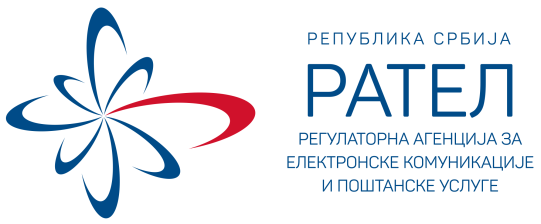 КОНКУРСНА ДОКУМЕНТАЦИЈАза јавну набавку услуга – Електронска наплата путаринепоступак јавне набавке мале вредностијн.бр. 1-02-4047-7/20  С А Д Р Ж А Ј	ОДЕЉАК	ПРЕДМЕТОПШТИ ПОДАЦИ О ЈАВНОЈ НАБАВЦИСПЕЦИФИКАЦИЈА ПРЕДМЕТА НАБАВКЕУСЛОВИ ЗА УЧЕШЋЕ У ПОСТУПКУ ЈАВНЕ НАБАВКЕ И УПУТСТВО КАКО СЕ ДОКАЗУЈЕ ИСПУЊЕНОСТ УСЛОВАКРИТЕРИЈУМ ЗА ОЦЕЊИВАЊЕ ПОНУДАОБРАЗАЦ ПОНУДЕОБРАЗАЦ СТРУКТУРЕ ЦЕНАОБРАЗАЦ ТРОШКОВА ПРИПРЕМЕ ПОНУДЕОБРАЗАЦ ИЗЈАВЕ О НЕЗАВИСНОЈ ПОНУДИОБРАЗАЦ О ПОШТОВАЊУ ОБАВЕЗА ПОНУЂАЧА ИЗ ДРУГИХ ПРОПИСАОБРАЗАЦ ИЗЈАВЕ ПОНУЂАЧА ДА ЈЕ РЕГИСТРОВАН ЗА ОБАВЉАЊЕ ОДГОВАРАЈУЋЕ ДЕЛАТНОСТИ ОБРАЗАЦ ИЗЈАВЕ ПОНУЂАЧА ДА ОН ИЛИ ЊЕГОВ ЗАКОНСКИ ЗАСТУПНИК НИЈЕ ОСУЂИВАН ЗА НЕКО ДО КРИВИЧНИХ ДЕЛА ОБРАЗАЦ ИЗЈАВЕ ПОНУЂАЧА О ПЛАЋЕНИМ ПОРЕЗИМА И ДРУГИМ ЈАВНИМ ДАЖБИНАМАМОДЕЛ УГОВОРАУПУТСТВО ПОНУЂАЧИМА КАКО ДА САЧИНЕ ПОНУДУНа основу члана 61. Закона о јавним набавкама („Службени гласник РС“, бр. 124/12, 14/15 и 68/15), члана 6. Правилника о обавезним елементима конкурсне документације у поступцима јавних набавки и начину испуњености услова („Службени гласник РС“, бр. 86/15 и 41/19), наручилац је припремио:ОПШТИ ПОДАЦИ О ЈАВНОЈ НАБАВЦИНа основу члана 61. Закона о јавним набавкама („Службени гласник РС“, бр. 124/12, 14/15 и 68/15), члана 6. Правилника о обавезним елементима конкурсне документације у поступцима јавних набавки и начину доказивања испуњености услова („Службени гласник РС“, бр. 86/15 и 41/19), Одлуке о покретању поступка јавне набавке број 1-02-4047-7/20 од 29.4.2020. године и Решења о образовању комисије за јавну набавку 1-02-4047-7/20-1 од 29.4.2020. године Наручилац – Регулаторна агенција за електронске комуникације и поштанске услуге, улица Палмотићева број 2, 11103 Београд, www.ratel.rs, покреће јавну набавку мале вредности услуга, ради закључења уговора о јавној набавци.Предмет јавне набавке је набавка услуга – Електронска наплата путарине.Назив и ознака из општег речника набавке је 63712210  Услуге наплате путарине на аутопутевима.Ближи опис предмета набавке налази се у Спецификацији и захтевима предмета набавке (Одељак II).Додатне информације у вези са конкурсном документацијом могу се тражити сваког радног дана од 09.00 до 14.00 часова преко писарнице Наручиоца, путем редовне поште, путем броја факса 011/3232-537 или преко интернет адресе slobodan.matovic@ratel.rs.На основу члана 61. Закона о јавним набавкама („Службени гласник РС“, бр. 124/12, 14/15 и 68/15), члана 6. Правилника о обавезним елементима конкурсне документације у поступцима јавних набавки и начину доказивања испуњености услова („Службени гласник РС“, бр. 86/15 и 41/19), наручилац је припремио образац:СПЕЦИФИКАЦИЈЕ И ЗАХТЕВИ ПРЕДМЕТА НАБАВКЕРегулаторна агенција за електронске комуникације и поштанкске услуге располаже са 15 ТАГ уређаја, преко којих је потребно вршити услугу електронске наплате путарине на аутопутевима. Наведи ТАГ уређаји тренутно раде у prepaid систему наплате путарине.Ради једноставније процедуре наплате по рачунамина, неопходно је да понуђач омогући наручиоцу прелазак са prepaid на postpaid систем електронске наплате путарине.У том смислу, неопходно је урадити конфигурацију постојећих ТАГ уређаја. Конфигурација са prepaid на postpaid систем електронске наплате путарине не може да траје дуже од пет радних дана од дана примопредаје ТАГ уређаја.На основу члана 61. Закона о јавним набавкама („Службени гласник РС“, бр. 124/12, 14/15 и 68/15), члана 6. Правилника о обавезним елементима конкурсне документације у поступцима јавних набавки и начину доказивања испуњености услова („Службени гласник РС“, бр. 86/15 и 41/19), наручилац је припремио образац:УСЛОВИ ЗА УЧЕШЋЕ У ПОСТУПКУ ЈАВНЕ НАБАВКЕ И УПУТСТВО КАКО СЕ ДОКАЗУЈЕ ИСПУЊЕНОСТ УСЛОВАПонуда мора да буде благовремена, да садржи све елементе, документе и доказе који су тражени у конкурсној документацији, како би се утврдила испуњеност обавезних услова, оценила озбиљност и квалитет понуде, односно установила квалификованост понуђача.Обавезни услови за учешће правних лица и предузетника у поступку јавне набавке, сагласно члану 75. Закона о јавним набавкама су:Да је регистрован код надлежног органа, односно уписан у одговарајући регистар;Да он и његов законски заступник није осуђиван за неко од кривичних дела као члан организоване криминалне групе, да није осуђиван за кривична дела против привреде, кривична дела против животне средине, кривично дело примања или давања мита, кривично дело преваре; Да је измирио доспеле порезе, доприносе и друге јавне дажбине у складу са прописима Републике Србије или стране државе, када има седиште на њеној територији;Да је поштовао обавезе које произлазе из важећих прописа о заштити на раду, запошљавању и условима рада, заштити животне средине, као и да нема меру меру забране обављања делатности, која је на снази у време подношења понуде;Документа потребна за доказивање обавезних услова за учешће правних лица и предузетника у поступку јавне набавке, сагласно члану 77. Закона о јавним набавкама су:Изјава понуђача, потписана и дата под материјалном и кривичном одговорношћу као доказ да је  понуђач регистрован код надлежног органа, односно уписан у одговарајући регистар (Одељак X);Изјава понуђача, потписана и дата под материјалном и кривичном одговорношћу као доказ да понуђач и његов законски заступник није осуђиван за неко од кривичних дела као члан организоване криминалне групе, да није осуђиван за неко од кривичних дела против привреде, кривична дела против заштите животне средине, кривично дело примања или давања мита, кривично дело преваре (Одељак XI); Изјава понуђача, потписана и дата под материјалном и кривичном одговорношћу да је измирио доспеле порезе и друге јавне дажбине у складу са прописима Републике Србије или стране државе када има седиште на њеној територији (Одељак XII);Изјава понуђача, потписана и дата под материјалном и кривичном одговорношћу да је поштовао обавезе које произлазе из важећих прописа о заштити на раду, запошљавању и условима рада, заштити животне средине као и да нема забрану обављања делатности која је на снази у време подошења понуда (Одељак IX).НАПОМЕНА: Сагласно члану 79. Закона о јавним набавкама, Наручилац  задржава право да од понуђача, чија је понуда оцењена као најповољнија, затражи да достави копију захтеваних доказа о испуњености услова, а може и да затражи на увид оригинал или оверену копију свих или појединих доказа. Наручилац доказе може да затражи и од осталих понуђача. Наручилац није дужан да од понуђача затражи достављање свих или појединих доказа уколико за истог понуђача поседује одговарајуће доказе из других поступака јавних набавки код тог наручиоца.Докази које Наручилац може да затражи од понуђача су:Да је регистрован код надлежног органа, односно уписан у одговарајући регистар – Доказ: Извод из регистра Агенције за привредне регистре, односно извод из регистра надлежног Привредног суда;Да он и његов законски заступник није осуђиван за неко од кривичних дела као члан организоване криминалне групе, да није осуђиван за кривична дела против привреде, кривична дела против животне средине, кривично дело примања или давања мита, кривично дело преваре – Доказ: 1) Извод из казнене евиденције, односно уверењe основног суда на чијем подручју се налази седиште домаћег правног лица, односно седиште представништва или огранка страног правног лица, којим се потврђује да правно лице није осуђивано за кривична дела против привреде, кривична дела против животне средине, кривично дело примања или давања мита, кривично дело преваре; 2) Извод из казнене евиденције Посебног одељења за организовани криминал Вишег суда у Београду, којим се потврђује да правно лице није осуђивано за неко од кривичних дела организованог криминала; 3) Извод из казнене евиденције, односно уверење надлежне полицијске управе МУП-а, којим се потврђује да законски заступник понуђача није осуђиван за кривична дела против привреде, кривична дела против животне средине, кривично дело примања или давања мита, кривично дело преваре и неко од кривичних дела организованог криминала (захтев се може поднети према месту рођења или према месту пребивалишта законског заступника). Уколико понуђач има више законских заступника дужан је да достави доказ за сваког од њих (важи за правна лица). Извод из казнене евиденције, односно уверење надлежне полицијске управе МУП-а, којим се потврђује да није осуђиван за неко од кривичних дела као члан организоване криминалне групе, да није осуђиван за кривична дела против привреде, кривична дела против животне средине, кривично дело примања или давања мита, кривично дело преваре (захтев се може поднети према месту рођења или према месту пребивалишта) (важи за предузетнике и физичка лица).Напомена: Доказ не може бити старији од два месеца пре отварања понуда.Да је измирио доспеле порезе, доприносе и друге јавне дажбине у складу са прописима Републике Србије, или стране државе када има седиште на њеној територији – Доказ: Уверење Пореске управе Министарства финансија и привреде да је измирио доспеле порезе и доприносе и уверење надлежне управе локалне самоуправе да је измирио обавезе по основу изворних локалних јавних прихода или потврду Агенције за приватизацију да се понуђач налази у поступку приватизације.Напомена: Доказ не може бити старији од два месеца пре отварања понуда.НАПОМЕНЕ: Понуђач је дужан да за подизвођаче достави доказе о испуњености обавезних услова из члана 75. став 1. тач 1) до 4) Закона о јавним набавкама. Поред наведених доказа о испуњености обавезних услова, понуђач је дужан да за подизвођаче достави попуњен и потписан Образац Изјаве о поштовању обавезa које произлазе из других прописа као и да нема меру забране обављања делатности (Одељак IX). Сваки понуђач из групе понуђача мора да испуни обавезне услове из члана 75. став 1. тач. 1) до 4) Закона о јавним набавкама. Услов из члана 75. став 1. тачка 5) Закона о јавним набавкама дужан је да испуни понуђач из групе понуђача којем је поверено извршење дела набавке за који је неопходна испуњеност тог услова. Поред наведених доказа о испуњености обавезних услова, сваки од понуђача из групе понуђача је дужан да достави попуњен и потписан Образац Изјаве о поштовању обавезa које произлазе из других прописа као и да нема забрану обављања делатности која је на снази у време подошења понуда (Одељак IX). Додатне услове понуђачи из групе понуђача испуњавају заједно.Понуђач није дужан да доставља доказе који су јавно доступни на интернет страницама надлежних органа, али је у обавези да у понуди наведе који су то докази и на којим интернет страницама надлежних органа се ови докази могу проверити (нпр. уколико је понуђач уписан у Регистар понуђача код Агенције за привредне регистре довољно је да у Обрасцу понуде упише интернет адресу на којој се могу проверити ти подаци).Уколико је доказ о испуњености услова електронски документ, понуђач доставља копију електронског документа у писаном облику, у складу са законом којим се уређује електронски документ. Ако понуђач има седиште у другој држави, наручилац може да провери да ли су документи којима понуђач доказује испуњеност тражених услова издати од стране надлежних органа те државе. Ако понуђач није могао да прибави тражена документа у року за подношење понуде, због тога што она до тренутка подношења понуде нису могла бити издата по прописима државе у којој понуђач има седиште и уколико уз понуду приложи одговарајући доказ за то, наручилац ће дозволити понуђачу да накнадно достави тражена документа у примереном року. Ако се у држави у којој понуђач има седиште не издају докази из члана 77. Закона о јавним набавкама, понуђач може, уместо доказа, приложити своју писану изјаву, дату под кривичном и материјалном одговорношћу оверену пред судским или управним органом, јавним бележником или другим надлежним органом те државе. На основу члана 61. Закона о јавним набавкама („Службени гласник РС“, бр. 124/12, 14/15 и 68/15), члана 6. Правилника о обавезним елементима конкурсне документације у поступцима јавних набавки и начину доказивања испуњености услова („Службени гласник РС“, бр. 86/15 и 41/19), наручилац је припремио образац:КРИТЕРИЈУМ ЗА ОЦЕЊИВАЊЕ ПОНУДАСтручна комисија наручиоца извршиће избор најповољније понуде применом критеријума за доделу уговора „најнижа понуђена цена“.Цена понуђача који нису у систему ПДВ биће упоређивана са ценом без ПДВ оних понуђача који су у систему ПДВ.	ДОДАТНИ КРИТЕРИЈУМ ЗА ОЦЕЊИВАЊЕ ПОНУДАУ случају да две или више понуда, након стручне оцене понуда, имају исту укупну понуђену цену без ПДВ, као најповољнија биће изабрана понуда која има краћи рок плаћања.Уколико ни након примене резервног елемента критеријума није могуће изабрати најповољнијег понуђача, Наручилац ће изабрати најповољнијег понуђача путем жреба. Наручилац ће писаним путем обавестити све понуђаче о датуму када ће се одржати извлачење путем жреба. Извлачење путем жреба Наручилац ће извршити јавно, у присуству понуђача и то тако што ће називе понуђача који имају исту најнижу понуђену цену без ПДВ исписати на одвојеним папирима, који су исте величине и боје, те ће све те папире ставити у кутију одакле ће извући папире. Понуђачима чији називи буду на извученим папирима биће додељен уговор.На основу члана 61. Закона о јавним набавкама („Службени гласник РС“, бр. 124/12, 14/15 и 68/15), члана 6. Правилника о обавезним елементима конкурсне документације у поступцима јавних набавки и начину доказивања испуњености услова („Службени гласник РС“, бр. 86/15 и 41/19), наручилац је припремио образац:ОБРАЗАЦ ПОНУДЕ  ● Подносим следећу понуду:    (заокружити на који начин)а) самосталноб) са подизвођачем:1. ___________________________________________________________________________________________________________________________________________________________________________________________________________________________________________________2. ___________________________________________________________________________________________________________________________________________________________________________________________________________________________________________________(навести: назив и седиште подизвођача, ПИБ, матични број, број рачуна, овлашћено лице/а за заступање, проценат укупне вредности набавке који ће се поверити подизвођачу, а који не може бити већи од 50 % као и део предмета набавке који ће извршити преко подизвођача, контакт особа, телефон, факс и е-маил адреса)в) као заједничку понуду:1. ___________________________________________________________________________________________________________________________________________________________________________________________________________________________________________________2. ___________________________________________________________________________________________________________________________________________________________________________________________________________________________________________________(навести: назив и седиште понуђача, ПИБ, матични број, број рачуна, овлашћено лице/а за заступање, контакт особа, телефон, факс и е-маил адреса)● Понуда важи: ___________  дана од дана од дана отварања понуде НАПОМЕНА: Рок важења понуде не може бити краћи од 30 дана од дана отварања понуда.● Укупна понуђена цена без ПДВ: ____________________ динара.● Укупна понуђена цена са ПДВ: ____________________ динара.● Начин плаћања: Авансно, за сваки квартал посебно, најкасније у року од ___ дана (напомена: услов уписује понуђач који не може бити мањи од 15 нити дужи од 45 дана) од дана службеног пријема исправне профактуре, за наступајући квартал.● Уколико понуђач није доставио доказе о испуњености услова, у обавези је да наведе који су то докази и на којим интернет страницама надлежних органа се ови докази могу проверити: ___________________________________________________________________________________________________________________________________________________________________________________________________________________________________________________								                                                                    (потпис овлашћеног лица)На основу члана 61. Закона о јавним набавкама („Службени гласник РС“, бр. 124/12, 14/15 и 68/15), члана 6. Правилника о обавезним елементима конкурсне документације у поступцима јавних набавки и начину доказивања испуњености услова („Службени гласник РС“, бр. 86/15 и 41/19), наручилац је припремио образац:ОБРАЗАЦ СТРУКТУРЕ ЦЕНАЈЕДИНИЧНЕ И УКУПНЕ ЦЕНЕ ПУТАРИНАЈЕДИНИЧНЕ И УКУПНЕ ЦЕНЕ КОНФИГУРАЦИЈЕ ТАГ УРЕЂАЈА УКУПНЕ ЦЕНЕ ЗА СВЕ ПРЕДМЕТНЕ УСЛУГЕ (ЗБИР УКУПНИХ ЦЕНА ПОД ТАЧКОМ 1 И 2) УПУТСТВО О НАЧИНУ ПОПУЊАВАЊА ОБРАСЦА СТРУКТУРЕ ЦЕНА:Образац структуре цена мора бити попуњен тако да се може проверити усклађеност цена са стварним трошковима.У Обрасцу структуре цена морају бити приказане јединичне цене са и без ПДВ.Цене у себи морају садржати и остале зависне трошкове који чине укупну цену као што су: административни и други зависни трошкови.Цена мора бити дата у динарима.Цена мора бити заокружена на две децимале.Најнижа понуђена цена је 0,01 динара без ПДВ.Цене из тачке 1, подразумевају јединичне цене услуге електронске наплате путарине за све наведене наплатне станице од места полазишта.Цене из тачке 2, подразумевају цене конфигурације постојећих ТАГ уређаја са prepaid на postpaid систем електронске наплате путарине.Цене из тачке 3, подразумевају укупну цену свих појединачних цена из тачки 1 и 2, и овако утврђена цена ће служити искључиво као цена за избор најповољнијег понуђача, сагласно критеријуму за доделу уговора „најнижа понуђена цена“, а максимална вредност закљученог уговора зависиће од реалне потрошње (пролаза) и она може бити једнака висини процењене вредности за ову јавну набавку.Цена из тачке 3, без и са ПДВ се уписује у Образац понуде.                                                                            (потпис овлашћеног лица)На основу члана 61. Закона о јавним набавкама („Службени гласник РС“, бр. 124/12, 14/15 и 68/15), члана 6. Правилника о обавезним елементима конкурсне документације у поступцима јавних набавки и начину доказивања испуњености услова („Службени гласник РС“, бр. 86/15 и 41/19), наручилац је припремио образац:ОБРАЗАЦ ТРОШКОВА ПРИПРЕМЕ ПОНУДЕ  						                                                           (потпис овлашћеног лица)НАПОМЕНА: Понуђач може да у оквиру понуде достави укупан износ и структуру трошкова припремања понуде. Трошкове припреме и подношења понуде сноси искључиво Понуђач и не може тражити од наручиоца накнаду трошкова. На основу чл. 26. и 61. Закона о јавним набавкама („Службени гласник РС“, бр. 124/12, 14/15 и 68/15), члана 6. Правилника о обавезним елементима конкурсне документације у поступцима јавних набавки и начину испуњености услова („Службени гласник РС“, бр. 86/15 и 41/19), наручилац је припремио:ОБРАЗАЦ ИЗЈАВЕ О НЕЗАВИСНОЈ ПОНУДИИзјављујем под пуном материјалном и кривичном одговорношћу, да Понуђач ________________________________________________________________________ из __________________________________,  понуду подноси независно, без договора са другим понуђачима или заинтересованим лицима.                                                                                              (потпис овлашћеног лица)	НАПОМЕНА: У случају већег броја Понуђача из групе Понуђача образац треба фотокопирати и доставити  за сваког Понуђача из групе Понуђача.На основу чл. 61. и 75. Закона о јавним набавкама („Службени гласник РС“, бр. 124/12, 14/15 и 68/15), члана 6. Правилника о обавезним елементима конкурсне документације у поступцима јавних набавки и начину испуњености услова („Службени гласник РС“, бр. 86/15 и 41/19), наручилац је припремио:ОБРАЗАЦ ИЗЈАВЕ О ПОШТОВАЊУ ОБАВЕЗА ПОНУЂАЧА ИЗ ДРУГИХ ПРОПИСАИзјављујем под пуном материјалном и кривичном одговорношћу, да je Понуђач ________________________________________________________________________ из ________________________________, поштовао обавезе које произилазе из важећих прописа о заштити на раду, запошљавању и условима рада, заштити животне средине као и да нема забрану обављања делатности која је на снази у време подношења понуда.                                                                                             (потпис овлашћеног лица)НАПОМЕНА: У случају већег броја понуђача из групе понуђача или подизвођача, образац треба фотокопирати и доставити за сваког понуђача из групе понуђача, или подизвођача.На основу члана 61. Закона о јавним набавкама („Службени гласник РС“, бр. 124/12, 14/15 и 68/15), члана 6. Правилника о обавезним елементима конкурсне документације у поступцима јавних набавки и начину доказивања испуњености услова („Службени гласник РС“, бр. 86/15 и 41/19), наручилац је припремио образац:ИЗЈАВА ПОНУЂАЧА ДА ЈЕ РЕГИСТРОВАН ЗА ОБАВЉАЊЕ ОДГОВАРАЈУЋЕ ДЕЛАТНОСТИ Изјављујем под материјалном и кривичном одговорношћу, да је Понуђач ___________________________________ из ______________________________, регистрован код надлежног органа, односно да је уписан у одговарајући регистар.                                                                                              (потпис овлашћеног лица)Напомена: У случају већег броја понуђача из групе понуђача, или подизвођача, образац треба фотокопирати и доставити за сваког понуђача из групе понуђача, или подизвођача.На основу члана 61. Закона о јавним набавкама („Службени гласник РС“, бр. 124/12, 14/15 и 68/15), члана 6. Правилника о обавезним елементима конкурсне документације у поступцима јавних набавки и начину доказивања испуњености услова („Службени гласник РС“, бр. 86/15 и 41/19), наручилац је припремио образац:ИЗЈАВА ПОНУЂАЧА ДА ОН ИЛИ ЊЕГОВ ЗАКОНСКИ ЗАСТУПНИК  НИЈЕ ОСУЂИВАН ЗА НЕКО ДО КРИВИЧНИХ ДЕЛА Изјављујем под материјалном и кривичном одговорношћу, да Понуђач ___________________________________ из ______________________________, и његов законски заступник није осуђиван за неко од кривичних дела као члан организоване криминалне групе, да није осуђиван за кривична дела против привреде, кривична дела против животне средине, кривично дело примања или давања мита, кривично дело преваре. 	                                                                                   (потпис овлашћеног лица)Напомена: У случају већег броја понуђача из групе понуђача, или подизвођача, образац треба фотокопирати и доставити за сваког понуђача из групе понуђача, или подизвођача.На основу члана 61. Закона о јавним набавкама („Службени гласник РС“, бр. 124/12, 14/15 и 68/15), члана 6. Правилника о обавезним елементима конкурсне документације у поступцима јавних набавки и начину доказивања испуњености услова („Службени гласник РС“, бр. 86/15 и 41/19), наручилац је припремио образац:МОДЕЛ УГОВОРАЗакључен у Београду, дана _____________, између:Регулаторна агенција за електронске комуникације и поштанске услуге – РАТЕЛ, са седиштем у Београду, улица улица Палмотићева број 2, коју заступа директор др Владица Тинтор. ПИБ: 103986571; матични број: 17606590; рачун бр: 840-963627-41 код Управе за трезор Министарства финансија Републике Србије; шифра делатности: 84.13; обвезник ПДВ: не; (у даљем тексту: Наручилац)и1. _____________________________________________ са седиштем у _____________, улица __________________________ бр. _____; кога заступа __________________________. ПИБ __________; матични број _______________; број рачуна ___________________ код ____________________; шифра делатности ______________, обвезник ПДВ: ____;   2. _____________________________________________ са седиштем у _____________, улица __________________________ бр. _____; кога заступа __________________________. ПИБ __________; матични број _______________; број рачуна ___________________ код ____________________; шифра делатности ______________, обвезник ПДВ: ____;   (у даљем тексту: Пружалац), Који наступа са подизвођачем:1. _____________________________________________ са седиштем у _____________, _____________________________________________ са седиштем у _____________, улица __________________________ бр. _____; кога заступа __________________________. ПИБ __________; матични број _______________; број рачуна ___________________ код ____________________; шифра делатности ______________, обвезник ПДВ: ____;   2. _____________________________________________ са седиштем у _____________, улица __________________________ бр. _____; кога заступа __________________________. ПИБ __________; матични број _______________; број рачуна ___________________ код ____________________; шифра делатности ______________, обвезник ПДВ: ____;   Напомена: Уколико Понуђачи подносе заједничку понуду, попунити податке за сваког Понуђача. Уколико Понуђач/и подноси/е понуду са подизвођачем/има, попунити податке за подизвођача/е. Предмет уговораЧлан 1.Предмет овог уговора је услуга електронске наплате путарине на наплатним местима у Републици Србији, по систему postpaid, помоћу ТАГ уређаја који су описани у Спецификацији и захтевима предмета набавке која је саставни део овог уговора. Под предметом набавке из става 1. овог члана се подразумева и услуга конфигурације ТАГ уређаја са prepaid на postpaid систем електронске наплате путарине.Цена и начин плаћањаЧлан 2.Наручилац се обавезује да ће Пружаоцу плаћати износ утврђен Понудом број 1-02-4047-7/20-__ од __.__.2020. године (у даљем тексту: Понуда) (напомена: број уписује наручилац) и ценама из Обрасца структуре цена, који су саставни део уговора.У случају промене цена путарине за време трајања уговора, на основу одлуке управљача јавног пута, Пружалац је дужан да Наручиоцу достави званичан Ценовник са утврђеним износима нових цена путарина.У случају отварања нових наплатних станица за време трајања уговора, Пружалац је дужан да достави назив станице и износ цене путарине.У цене из става 1. овог члана улази и цена услуга конфигурације ТАГ уређаја са prepaid на postpaid систем електронске наплате путарине.Укупна вредност уговора је ограничена буџетом Наручиоца, који износи ___________________ динара. (напомена: попуњава наручилац приликом закључења уговора)Члан 3.Уговорне стране су сагласне да се плаћање врши авансно, за сваки квартал посебно, најкасније у року од ___ дана (напомена: понуђени рок уписује понуђач) од дана службеног пријема исправне профактуре, за наступајући квартал.Пружалац је дужан да најмање једном месечно Наручиоцу достави коначни рачун, листинг пролазака за претходни месец и преостали износ средстава на сваком ТАГ уређају.Уколико Наручилац своју обавезу из става 1. овог члана не измири у року, дужан је да Пружаоцу плати законску затезну камату од дана доспећа до дана исплате, обрачунату по законској стопи.Наручилац може користити електронску наплату путарине до износа уплаћених средстава. Рок за плаћање се рачуна од дана службеног пријема уредне профактуре за плаћање, преко писарнице Наручиоца, у складу са Законом о роковима измирења новчаних обавеза у комерцијалним трансакцијама („Службени гласник РС“ бр. 119/21, 68/15, 113/17 и 91/19).Профактура мора бити регистрована у складу са Правилником o начину и поступку регистровања фактура, односно других захтева за исплату, као и начину вођења и садржају централног регистра фактура (Службени гласник РС”, бр. 7/18, 59/18 и 8/19).Меница за повраћај авансаЧлан 4.Пружалац је у обавези да приликом закључења уговора достави меницу, као финансијско средство обезбеђења за повраћај аванса за први квартал, у висини предвиђеног аванса, захтев за регистрацију менице, менично овлашћење и копију картона депонованих потписа.Пружалац је у обавези да у року од најдуже десет дана од почетка сваког следећег квартала, достави меницу, као финансијско средство обезбеђења за повраћај аванса за наступајући квартал, у висини предвиђеног аванса, захтев за регистрацију менице, менично овлашћење и копију картона депонованих потписа.Меница мора бити потписана од стране овлашћеног лица Пружаоца.У меничном овлашћењу обавезно навести податке о: меничном повериоцу, уговору за који се издаје меница, износу менице, року важења менице (напомена: рок не може бити краћи од три месеца) и томе да се меница може и без сагласности меничног дужника, безусловно, без протеста, права на приговор и трошкова, наплатити код било које пословне банке код које менични дужник има рачун.Копија картона депонованих потписа, мора бити јасна, таква да се виде потписи овлашћених лица. Потпис лица које је потписало меницу мора бити идентичан са потписом овлашћеног лица са картона депонованих потписа.  Наручилац има право да реализује финансијско средство обезбеђења за повраћај аванса, у случају да Пружалац не извршава услуге у роковима и на начин предвиђен условима из овог уговора.Обавезе Пружаоца и Наручиоца услугаЧлан 5.Обавезе Пружаоца је да у року који не може бити дужи од пет радних дана од дана примопредаје, изврши конфигурисање постојећих ТАГ уређеја са prepaid на postpaid систем електронске наплате путарине.Обавеза Пружаоца је да своје обавезе врши квалитетно, у складу са Законом, подзаконским актима, важећим техничким нормативима и стандардима, упутствима произвођача, правилима струке и одредбама овог уговора.Обавеза Пружаоца је да за обављену услугу конфигурације ТАГ уређаја Наручиоцу да гаранцију.Члан 6.Наручилац се обавезује да Пружаоцу допреми ТАГ уређаје ради конфигурисања, најкасније у року од десет радних дана од дана потписивања уговора. Наручилац се обавезује да Пружаоцу пружи и све остале информације ради успрешне реализације уговорених обавеза.Члан 7.Уговорне стране су обавезне да једна другу, без одлагања, обавесте о евентуалној промени лица овлашћеног за заступање, статусној промени, као и свакој промени која би могла бити од утицаја на вршење услуга из овог уговора.РекламацијеЧлан 8.Наручилац и Пружалац услуге ће сачинити записник приликом преузимања конфигурисаних ТАГ уређаја. У случају записнички утврђених недостатака у погледу квалитета и квантитета  испоручених уређаја, Пружалац услуге је дужан да у року од три дана, од дана сачињавања записника о рекламацији, испоручене уређаје, који су предмет рекламације, замени новим.  Пружалац услуга је дужан да у току важења овог уговора, омогући Наручиоцу несметано коришћење услуге електронске наплате путарине, и да у случају застоја у уговореном вршењу услуге, отклони све недостатке.  Начин међусобне комуникацијеЧлан 9.Уговорне стране се обавезују да моментом закључења уговора одреде лица за међусобну комуникацију (single point of contact), која ће пружати све неопходне информације за реализацију уговора.Комуникација између лица које су уговорне стране одредиле за контакт, обављаће се свим расположивим средствима комуникације (мобилни и фикси телефон, електронска и редовна пошта, факс и др.).Поверљивост Члан 10.Сви материјали, документација, кореспонденција и слично које Наручилац достави Пружаоцу сматрају се поверљивим и Пружалац је дужан да о томе обавести своје запослене и да се постара за адекватну заштиту поверљивости тих података. Пружалац нема право да без претходне сагласности Наручиоцу достави или на други начин учини доступним било који податак или документ примљен од Наручиоца током реализације уговора и по његовом истеку. Ниједан такав податак или документ не сме се користити ни за једну другу сврху осим за испуњење уговорних обавеза. Пружалац је дужан да податке, односно документацију које је добио од Наручиоца или је до њих дошао током рада, чува као пословну тајну и након престанка уговорних обавеза, у складу са одредбама овог уговора и важећим прописима.Уговорна казнаЧлан 11.Уколико Пружалац не испуни своје обавезе или у уговореном року не изврши своју обавезу, дужан је да за сваки дан закашњења плати на име уговорне казне Наручиоцу износ од 0.5% од укупне уговорене цене из члана 2. овог уговора.Укупан износ наплаћених казни од Пружаоца не може бити већи од 5% од укупне цене из члана 2. овог уговора.За износ који превазилази износ из става 2. овог члана, Наручилац може захтевати накнаду штете.Виша силаЧлан 12.Наручилац и Пружалац неће сносити одговорност за неиспуњење својих обавеза у случају више силе, односно догађаја насталим независно од воље уговорних стана као што су рат, природне непогоде, акти органа власти и други догађаји на које не могу утицати.Престанком више силе настављају се и уговорене обавезе. Трајање и раскид уговораЧлан 13.Овај уговор је закључен на период од једне године или до утрошка средстава у буџету Наручиоца, а ступа на снагу следећег дана од дана потписивања.Уговор се може раскинути сагласношћу обе уговорне стране или једнострано од стране Наручиоца са отказним роком од 30 дана.У случају доцње са плаћањем од стране Наручиоца, отказни рок је 20 дана и тече од дана уручења писменог отказа од стране Пружаоца.Обавезе које доспевају у 2021. години, биће реализоване највише до износа средстава која ће Наручиоцу за ту намену бити одобрене у тој години. У супротном уговор престаје да важи без накнаде штете због немогућности преузимања обавеза од стране Наручиоца.Остале одредбеЧлан 14.Евентуална спорна питања која настану извршењем овог уговора, уговорне стране ће решавати споразумно, а уколико споразума нема, утврђује се надлежност Привредног суда у Београду.За све што није дефинисано овим уговором важиће одредбе Закона о облигационим односима.Члан 15.Овај уговор сачињен је у шест истоветних примерака, од којих свака страна задржава по три примерка.                        Директор                                                                  Директор	                                                                               др Владица ТинторНАПОМЕНА: Модел уговора понуђач мора да попуни и потпише (овлашћено лице) чиме потврђује да је сагласан са садржином модела уговора.На основу члана 61. Закона о јавним набавкама („Службени гласник РС“, бр. 124/12, 14/15 и 68/15), члана 6. Правилника о обавезним елементима конкурсне документације у поступцима јавних набавки и начину доказивања испуњености услова („Службени гласник РС“, бр. 86/15 и 41/19), наручилац је припремио образац:УПУТСТВО ПОНУЂАЧИМА КАКО ДА САЧИНЕ ПОНУДУЈЕЗИК ПОНУДЕПонуда мора бити достављена на српском језику.  ИЗРАДА ПОНУДЕПонуђач мора да достави понуду у писаном облику. Понуђач може, поред писаног облика, да достави понуду и у електронском облику (на „CD ROM“-у или „USB“-у, у Word (.doc или .docx) или Acrobat Reader (pdf) формату, исправног записа). Наведени медијуми морају да буду јасно и трајно означени називом понуђача. На полеђини коверте треба навести назив и адресу понуђача.Понуду доставити тако што ће се документа и докази, који су тражени конкурсном документацијом:сортирати по редоследу којим су тражени  конкурсном документацијом имеђусобно повезати тако да чине једну целину (не мора се увезати јемствеником).Овлашћено лице понуђача мора да попуни и потпише тражене обрасце из конкурсне документације, на начин описан поред сваког доказа.  У случају подношења заједничке понуде, понуђачи из групе понуђача могу  овластити једног понуђача да у име групе попуни и потпише тражене обрасце из конкурсне документације, на начин описан поред сваког доказа.   ВАРИЈАНТНА ПОНУДАПодношење понуде са варијантама није дозвољено. ИЗМЕНА, ДОПУНА И ОПОЗИВ ПОНУДЕУ року за подношење понуде понуђач може да измени, допуни или опозове своју понуду, уколико је понуду предао. Измена, допуна и опозив понуде се врши писменим путем, у затвореној коверти са јасном назнаком ИЗМЕНА/ДОПУНА/ОПОЗИВ ПОНУДЕ, препорученом пошиљком или лично на адресу: Регулаторна агенција за електронске комуникације и поштанске услугеулица Палмотићева број 2, 11103 Београд- Писарница -”ИЗМЕНА/ДОПУНА/ОПОЗИВ“Понуде за јавну набавку услуга – бр. 1-02-4047-7/20”- НЕ ОТВАРАТИ - УЧЕСТВОВАЊЕ У ЗАЈЕДНИЧКОЈ ПОНУДИ ИЛИ КАО ПОДИЗВОЂАЧУ случају да je понуђач самостално поднео понуду, не може истовремено да учествује у заједничкој понуди или више заједничких понуда.У случају да je понуђач самостално поднео понуду, не може истовремено да учествује као подизвођач. Извршење набавке са подизвођачемПонуђач је у обавези да у понуди наведе да ли ће извршење јавне набавке делимично поверити подизвођачу и да наведе проценат укупне вредности набавке који ће поверити подизвођачу, а који не може бити већи од 50% као и део предмета набавке који ће извршити преко подизвођача. Ако понуђач у понуди наведе да ће делимично извршење набавке поверити подизвођачу, дужан је да наведе назив подизвођача, а уколико уговор између наручиоца и понуђача буде закључен, тај подизвођач ће бити наведен у уговору. Понуђач је дужан да наручиоцу, на његов захтев, омогући приступ код подизвођача ради утврђивања испуњености услова. Понуђач у потпуности одговара наручиоцу за извршење обавеза из поступка јавне набавке, односно за извршење уговорних обавеза, без обзира на број подизвођача. Наручилац може на захтев подизвођача и где природа предмета набавке то дозвољава пренети доспела потраживања директно подизвођачу, за део набавке која се извршава преко тог подизвођача. Понуђач не може ангажовати као подизвођача лице које није навео у понуди, у супротном наручилац ће реализовати средство обезбеђења и раскинути уговор, осим ако би раскидом уговора наручилац претрпео знатну штету. Понуђач може ангажовати као подизвођача лице које није навео у понуди, ако је на страни подизвођача након подношења понуде настала трајнија неспособност плаћања, ако то лице испуњава све услове одређене за подизвођача и уколико добије претходну сагласност наручиоца.  Подношење заједничке понудеПонуду може поднети група понуђача. Саставни део заједничке понуде је споразум којим се понуђачи из групе међусобно и према наручиоцу обавезују на извршење јавне набавке, а који обавезно садржи: 1) податке о члану групе који ће бити носилац посла, односно који ће поднети понуду и који ће заступати групу понуђача пред наручиоцем и 2) опис послова сваког од понуђача из групе понуђача у извршењу уговора;Понуђачи који поднесу заједничку понуду одговарају неограничено солидарно према наручиоцу.  НАЧИН ПЛАЋАЊАУслови плаћања за понуђене услуге морају да буду једнаки или бољи од услова наведених у овој тачки (у смислу рока плаћања): Авансно, за сваки квартал посебно, најкасније у року од 15 дана од дана службеног пријема исправне профактуре, за наступајући квартал (напомена: Понуђачи уписују рок плаћања у Обрасцу понуде (Одељак V) и Моделу уговора (Одељак XIV), који не може бити краћи од 15 нити дужи од 45 дана од дана пријема уредне профактуре). Уколико се понуде услови лошији од наведених, понуда ће бити одбијена.Рок за плаћање се рачуна од дана службеног пријема уредне профактуре за плаћање, преко писарнице Наручиоца, у складу са Законом о роковима измирења новчаних обавеза у комерцијалним трансакцијама („Службени гласник РС“ бр. 119/21, 68/15, 113/17 и 91/19).Профактура мора бити регистрована у складу са Правилником o начину и поступку регистровања фактура, односно других захтева за исплату, као и начину вођења и садржају централног регистра фактура (Службени гласник РС”, бр. 7/18, 59/18 и 8/19).Уколико Наручилац не изврши плаћање на уговорени начин и у року, дужан је да понуђачу плати законску затезну камату, за сваки дан закашњења. ЦЕНАНавести укупну цену понуде у динарима. Сви евентуални попусти на цену морају бити укључени у укупну цену.У Обрасцу структуре цена, оне морају бити исказане појединачно без и са ПДВ као стопом ПДВ. Цена мора бити заокружена на две децимале.Најнижа понуђена цена је 0,01 динара без ПДВ.Укупна цена без ПДВ из Обрасца понуде служиће искључиво за избор најповољнијег понуђача. Укупна вредност додељеног уговора зависиће од реалног броја пролаза и биће ограничен Финансијским планом (буџетом) Наручиоца.Ако је у понуди исказана неуобичајено ниска цена, наручилац ће поступити у складу са чланом 92. Закона, односно тражиће образложење свих њених саставних делова које сматра меродавним.ЗАШТИТА ДОКУМЕНТАЦИЈЕ И ПОДАТАКАНаручилац је дужан да чува као поверљиве све податке о понуђачима садржане у понуди који су посебним прописом утврђени као поверљиви и које је као такве понуђач означио у понуди.Свака страница понуде која садржи податке који су поверљиви за понуђача треба да у горњем десном углу садржи ознаку ,,ПОВЕРЉИВО”, у складу са Законом.Наручилац је дужан да одбије давање информације која би значила повреду поверљивости података добијених у понуди и да чува као пословну тајну имена понуђача и подносилаца пријава, као и поднете понуде, до истека рока предвиђеног за отварање понуда.Неће се сматрати поверљивом цена и остали подаци из понуде који су од значаја за примену елемената критеријума и рангирање понуде.ДОДАТНЕ ИНФОРМАЦИЈЕ И ПОЈАШЊЕЊА У ВЕЗИ СА ПРИПРЕМАЊЕМ КОНКУРСНЕ  ДОКУМЕНТАЦИЈЕДодатне информације или појашњења у вези са припремањем понуде заинтересовано лице може тражити писаним путем, односно путем поште, електронске поште или факсом.Заинтересовано лице може, у писаном облику тражити од наручиоца додатне информације или појашњења у вези са припремањем понуде, при чему може да укаже Наручиоцу и на евентуално уочене недостатке и неправилности у конкурсној документацији, најкасније пет дана пре истека рока за подношење понуде.Наручилац ће у року од три дана од дана пријема захтева за додатно објашњење, писмено одговорити заинтересованом лицу које је поставило питање и исто објавити на Порталу јавних набавки и на својој интернет страници.Захтев за додатне информације или појашњења треба упутити на адресу:Регулаторна агенција за електронске комуникације и поштанске услугеулица Палмотићева број 2, 11103 Београд- Писарница -„Објашњења – јавна набавка услуга број 1-02-4047-7/20”Додатне информације могу се тражити сваког радног дана од 10.00 до 14.00 часова, од контакт особе:- Слободан Матовић, путем броја факса 011/3232-537 или преко интернет адресе slobodan.matovic@ratel.rs;ДОДАТНА ОБЈАШЊЕЊА, КОНТРОЛЕ И ДОПУШТЕНЕ ИСПРАВКЕ Наручилац може да захтева од понуђача додатна објашњења која ће му помоћи при прегледу, вредновању и упоређивању понуда, а може да врши и контролу (увид) код понуђача односно његовог подизвођача.Наручилац не може да захтева, дозволи или понуди промену у садржини понуде, укључујући промену цене, а посебно не може да захтева, дозволи или понуди такву промену која би неприхватљиву понуду учинила прихватљивом.Наручилац може, уз сагласност понуђача, да изврши исправке рачунских грешака уочених приликом разматрања понуде по окончаном поступку отварања понуда.а коначно извршење посла, о  ПОШТОВАЊЕ ОБАВЕЗА ПОНУЂАЧА ИЗ ДРУГИХ ПРОПИСАПонуђач је дужан да при састављању своје понуде наведе да је поштовао обавезе које произилазе из важећих прописа о заштити на раду, запошљавању и условима рада, заштити животне средине као и да нема забрану обављања делатности која је на снази у време подношења понуде. Као доказ о поштовању наведених обавеза, понуђач попуњава и потписује Изјаву дату под материјалном и кривичном одговорношћу (Одељак IX).НЕГАТИВНЕ РЕФЕРЕНЦЕНаручилац може одбити понуду уколико поседује доказ да је понуђач у претходне три године пре објављивања позива за подношење понуда у поступку јавне набавке: 1) поступао супротно забрани из чл. 23. и 25. Закона о јавним набавкама; 2) учинио повреду конкуренције; 3) доставио неистините податке у понуди или без оправданих разлога одбио да закључи уговор о јавној набавци, након што му је уговор додељен; 4) одбио да достави доказе и средства обезбеђења на шта се у понуди обавезао. Наручилац може одбити понуду уколико поседује доказ који потврђује да понуђач није испуњавао своје обавезе по раније закљученим уговорима о јавним набавкама који су се односили на исти предмет набавке, за период од претходне три године пре објављивања позива за подношење понуда. Докази су дефинисани чланом 82. Закона о јавним набавкама.ОБАВЕШТЕЊЕ ПОНУЂАЧУ О ПОВРЕДИ ЗАШТИЋЕНИХ ПРАВАOбавештавају се понуђачи да накнаду за коришћење патената, као и одговорност за повреду заштићених права интелектуалне својине трећих лица сносе сами понуђачи.ЗАШТИТА ПРАВА ПОНУЂАЧАЗахтев за заштиту права подноси се наручиоцу а копија се истовремено доставља Републичкој комисији. Захтев за заштиту права може се поднети у току целог поступка јавне набавке, против сваке радње наручиоца, осим ако Законом није другачије одређено, а према роковима из члана 149. Закона о јавним набавкама.Захтевом за заштиту права не могу се оспоравати радње наручиоца предузете у поступку јавне набавке ако су подносиоцу захтева били или могли бити познати разлози за његово подношење пре истека рока за подношење захтева из ст. 3. и 4. члана 149. Закона о јавним набавкама, а подносилац захтева га није поднео пре истека тог рока. Ако је у истом поступку јавне набавке поново поднет захтев за заштиту права од стране истог подносиоца захтева, у том захтеву се не могу оспоравати радње наручиоца за које је подносилац захтева знао или могао знати приликом подношења претходног захтева. Захтев за заштиту права не задржава даље активности наручиоца у поступку јавне набавке у складу са одредбама члана 150. Закона о јавним набавкама. Наручилац објављује обавештење о поднетом захтеву за заштиту права на Порталу јавних набавки и на својој интернет страници најкасније у року од два дана од дана пријема захтева за заштиту права, које садржи податке из Прилога 3Љ.Подносилац захтева за заштиту права понуђача дужан је да на рачун буџета Републике Србије (број рачуна: 840-30678845-06, шифра плаћања 153, модел и позив на број 97 1-02-4047-7/20, сврха уплате: ЗПП - РАТЕЛ, прималац уплате: буџет Републике Србије) уплати таксу у износу прописаном чланом 156. Закона о јавним набавкама.Рок за ПРИСТУПАЊЕ закључењУ уговораУговор о јавној набавци ће бити достављен понуђачу којем је уговор додељен у року од осам дана од дана протека рока за подношење захтева за заштиту права. У случају да је пристигла само једна понуда, наручилац задржава право да закључи уговор о јавној набавци и пре истека рока од осам дана од дана истека рока за подношење захтева за заштиту права.Ако понуђач којем је додељен уговор одбије да закључи уговор о јавној набавци, наручилац може да закључи уговор са првим следећим најповољнијим понуђачем.Потписи председника и чланова комисије:1) Бојан Богићевић – председник комисије ___________________________2) Војкан Младеновић – члан комисије ___________________________3) Слободан Матовић – члан комисије___________________________ОДЕЉАК IОДЕЉАК IIРед.бр.Категорија возилаСеријски број1.1CE0402 174302488842.1CE0402 174302489673.1CE0402 174302487774.2CE0402 174302488505.1CE0402 174302488196.3CE0402 174302489347.3CE0402 174302488018.1CE0402 174302488439.2CE0402 1743024889210.1CE0402 1743024892611.1CE0402 1743024890012.1CE0402 1743024876913.1CE0402 1743024894214.1CE0402 1743024886815.1CE0402 17430248827ОДЕЉАК IIIОДЕЉАК IVОДЕЉАК VПРЕДМЕТ НАБАВКЕ:Услуге  - Електронска наплата путаринеБРОЈ НАБАВКЕ:1-02-4047-7/20ПОНУЂАЧ:(Назив)(Адреса-Улица, Општина, Град, Држава)(Матични број)(ПИБ)(Шифра делатности)(Број текућег рачуна, банка)(Законски заступник, име и презиме, функција)  ПОНУЂАЧ(Место и датум)ОДЕЉАК VIАуто-пут Београд – Ниш Ауто-пут Београд – Ниш Ауто-пут Београд – Ниш Ауто-пут Београд – Ниш Категорија возилаIIIIIIНаплатна станицаЦена без ПДВЦена без ПДВЦена без ПДВТРАНШПЕД ВРЧИН     МАЛИ ПОЖАРЕВАЦ УМЧАРИ     ВОДАЊ КОЛАРИ  СМЕДЕРЕВО ПОЖАРЕВАЦ  ВЕЛИКА ПЛАНА     МАРКОВАЦЛАПОВО     БАТОЧИНАЈАГОДИНА ЋУПРИЈА     ПАРАЋИН     ПОЈАТЕ     РАЖАЊ     АЛЕКСИНАЧКИ РУДНИЦИ АЛЕКСИНАЦНИШУКУПНА ЦЕНА БЕЗ ПДВ (ЗБИР СВИХ ЈЕДИНИЧНИХ ЦЕНА ИЗ ТАБЕЛЕ)УКУПНА ЦЕНА БЕЗ ПДВ (ЗБИР СВИХ ЈЕДИНИЧНИХ ЦЕНА ИЗ ТАБЕЛЕ)УКУПНА ЦЕНА БЕЗ ПДВ (ЗБИР СВИХ ЈЕДИНИЧНИХ ЦЕНА ИЗ ТАБЕЛЕ)УКУПНА ЦЕНА СА ПДВ (ЗБИР СВИХ ЈЕДИНИЧНИХ ЦЕНА ИЗ ТАБЕЛЕ)УКУПНА ЦЕНА СА ПДВ (ЗБИР СВИХ ЈЕДИНИЧНИХ ЦЕНА ИЗ ТАБЕЛЕ)УКУПНА ЦЕНА СА ПДВ (ЗБИР СВИХ ЈЕДИНИЧНИХ ЦЕНА ИЗ ТАБЕЛЕ)Ауто-пут Ниш – Прешево Ауто-пут Ниш – Прешево Ауто-пут Ниш – Прешево Ауто-пут Ниш – Прешево Категорија возилаIIIIIIНаплатна станицаЦена без ПДВЦена без ПДВЦена без ПДВМЕРОШИНА ДОЉЕВАЦБРЕСТОВАЦЛЕСКОВАЦ   ГРДЕЛИЦАПРЕДЕЈАНЕВЛАДИЧИН ХАН ВРАЊЕБУЈАНОВАЦПРЕШЕВОУКУПНА ЦЕНА БЕЗ ПДВ (ЗБИР СВИХ ЈЕДИНИЧНИХ ЦЕНА ИЗ ТАБЕЛЕ)УКУПНА ЦЕНА БЕЗ ПДВ (ЗБИР СВИХ ЈЕДИНИЧНИХ ЦЕНА ИЗ ТАБЕЛЕ)УКУПНА ЦЕНА БЕЗ ПДВ (ЗБИР СВИХ ЈЕДИНИЧНИХ ЦЕНА ИЗ ТАБЕЛЕ)УКУПНА ЦЕНА СА ПДВ (ЗБИР СВИХ ЈЕДИНИЧНИХ ЦЕНА ИЗ ТАБЕЛЕ)УКУПНА ЦЕНА СА ПДВ (ЗБИР СВИХ ЈЕДИНИЧНИХ ЦЕНА ИЗ ТАБЕЛЕ)УКУПНА ЦЕНА СА ПДВ (ЗБИР СВИХ ЈЕДИНИЧНИХ ЦЕНА ИЗ ТАБЕЛЕ)Ауто-пут Ниш – Димитровград Ауто-пут Ниш – Димитровград Ауто-пут Ниш – Димитровград Ауто-пут Ниш – Димитровград Категорија возилаIIIIIIНаплатна станицаЦена без ПДВЦена без ПДВЦена без ПДВБЕЛА ПАЛАНКАПИРОТДИМИТРОВГРАДУКУПНА ЦЕНА БЕЗ ПДВ (ЗБИР СВИХ ЈЕДИНИЧНИХ ЦЕНА ИЗ ТАБЕЛЕ)УКУПНА ЦЕНА БЕЗ ПДВ (ЗБИР СВИХ ЈЕДИНИЧНИХ ЦЕНА ИЗ ТАБЕЛЕ)УКУПНА ЦЕНА БЕЗ ПДВ (ЗБИР СВИХ ЈЕДИНИЧНИХ ЦЕНА ИЗ ТАБЕЛЕ)УКУПНА ЦЕНА СА ПДВ (ЗБИР СВИХ ЈЕДИНИЧНИХ ЦЕНА ИЗ ТАБЕЛЕ)УКУПНА ЦЕНА СА ПДВ (ЗБИР СВИХ ЈЕДИНИЧНИХ ЦЕНА ИЗ ТАБЕЛЕ)УКУПНА ЦЕНА СА ПДВ (ЗБИР СВИХ ЈЕДИНИЧНИХ ЦЕНА ИЗ ТАБЕЛЕ)Ауто-пут Београд – Шид Ауто-пут Београд – Шид Ауто-пут Београд – Шид Ауто-пут Београд – Шид Категорија возилаIIIIIIНаплатна станицаЦена без ПДВЦена без ПДВЦена без ПДВШИМАНОВЦИПЕЋИНЦИ РУМАСРЕМСКА МИТРОВИЦАКУЗМИНАДАШЕВЦИМОРОВИЋШИДУКУПНА ЦЕНА БЕЗ ПДВ (ЗБИР СВИХ ЈЕДИНИЧНИХ ЦЕНА ИЗ ТАБЕЛЕ)УКУПНА ЦЕНА БЕЗ ПДВ (ЗБИР СВИХ ЈЕДИНИЧНИХ ЦЕНА ИЗ ТАБЕЛЕ)УКУПНА ЦЕНА БЕЗ ПДВ (ЗБИР СВИХ ЈЕДИНИЧНИХ ЦЕНА ИЗ ТАБЕЛЕ)УКУПНА ЦЕНА СА ПДВ (ЗБИР СВИХ ЈЕДИНИЧНИХ ЦЕНА ИЗ ТАБЕЛЕ)УКУПНА ЦЕНА СА ПДВ (ЗБИР СВИХ ЈЕДИНИЧНИХ ЦЕНА ИЗ ТАБЕЛЕ)УКУПНА ЦЕНА СА ПДВ (ЗБИР СВИХ ЈЕДИНИЧНИХ ЦЕНА ИЗ ТАБЕЛЕ)Ауто-пут Београд – Нови СадАуто-пут Београд – Нови СадАуто-пут Београд – Нови СадАуто-пут Београд – Нови СадКатегорија возилаIIIIIIНаплатна станицаЦена без ПДВЦена без ПДВЦена без ПДВСТАРА ПАЗОВА ИНЂИЈАМАРАДИКБЕШКАКОВИЉНОВИ САДУКУПНА ЦЕНА БЕЗ ПДВ (ЗБИР СВИХ ЈЕДИНИЧНИХ ЦЕНА ИЗ ТАБЕЛЕ)УКУПНА ЦЕНА БЕЗ ПДВ (ЗБИР СВИХ ЈЕДИНИЧНИХ ЦЕНА ИЗ ТАБЕЛЕ)УКУПНА ЦЕНА БЕЗ ПДВ (ЗБИР СВИХ ЈЕДИНИЧНИХ ЦЕНА ИЗ ТАБЕЛЕ)УКУПНА ЦЕНА СА ПДВ (ЗБИР СВИХ ЈЕДИНИЧНИХ ЦЕНА ИЗ ТАБЕЛЕ)УКУПНА ЦЕНА СА ПДВ (ЗБИР СВИХ ЈЕДИНИЧНИХ ЦЕНА ИЗ ТАБЕЛЕ)УКУПНА ЦЕНА СА ПДВ (ЗБИР СВИХ ЈЕДИНИЧНИХ ЦЕНА ИЗ ТАБЕЛЕ)Ауто-пут Нови Сад – СуботицаАуто-пут Нови Сад – СуботицаАуто-пут Нови Сад – СуботицаАуто-пут Нови Сад – СуботицаКатегорија возилаIIIIIIНаплатна станицаЦена без ПДВЦена без ПДВЦена без ПДВЗМАЈЕВО ВРБАСФЕКЕТИЋБАЧКА ТОПОЛАЖЕДНИКСУБОТИЦАУКУПНА ЦЕНА БЕЗ ПДВ (ЗБИР СВИХ ЈЕДИНИЧНИХ ЦЕНА ИЗ ТАБЕЛЕ)УКУПНА ЦЕНА БЕЗ ПДВ (ЗБИР СВИХ ЈЕДИНИЧНИХ ЦЕНА ИЗ ТАБЕЛЕ)УКУПНА ЦЕНА БЕЗ ПДВ (ЗБИР СВИХ ЈЕДИНИЧНИХ ЦЕНА ИЗ ТАБЕЛЕ)УКУПНА ЦЕНА СА ПДВ (ЗБИР СВИХ ЈЕДИНИЧНИХ ЦЕНА ИЗ ТАБЕЛЕ)УКУПНА ЦЕНА СА ПДВ (ЗБИР СВИХ ЈЕДИНИЧНИХ ЦЕНА ИЗ ТАБЕЛЕ)УКУПНА ЦЕНА СА ПДВ (ЗБИР СВИХ ЈЕДИНИЧНИХ ЦЕНА ИЗ ТАБЕЛЕ)Ауто-пут Београд (Обреновац) – ПрељинаАуто-пут Београд (Обреновац) – ПрељинаАуто-пут Београд (Обреновац) – ПрељинаАуто-пут Београд (Обреновац) – ПрељинаКатегорија возилаIIIIIIНаплатна станицаЦена без ПДВЦена без ПДВЦена без ПДВУБЛАЈКОВАЦЉИГТАКОВОПРЕЉИНАУКУПНА ЦЕНА БЕЗ ПДВ (ЗБИР СВИХ ЈЕДИНИЧНИХ ЦЕНА ИЗ ТАБЕЛЕ)УКУПНА ЦЕНА БЕЗ ПДВ (ЗБИР СВИХ ЈЕДИНИЧНИХ ЦЕНА ИЗ ТАБЕЛЕ)УКУПНА ЦЕНА БЕЗ ПДВ (ЗБИР СВИХ ЈЕДИНИЧНИХ ЦЕНА ИЗ ТАБЕЛЕ)УКУПНА ЦЕНА СА ПДВ (ЗБИР СВИХ ЈЕДИНИЧНИХ ЦЕНА ИЗ ТАБЕЛЕ)УКУПНА ЦЕНА СА ПДВ (ЗБИР СВИХ ЈЕДИНИЧНИХ ЦЕНА ИЗ ТАБЕЛЕ)УКУПНА ЦЕНА СА ПДВ (ЗБИР СВИХ ЈЕДИНИЧНИХ ЦЕНА ИЗ ТАБЕЛЕ)УКУПНА ЦЕНА БЕЗ ПДВ (ЗБИР УКУПНИХ ЦЕНА ИЗ СВИХ ТАБЕЛА)УКУПНА ЦЕНА СА ПДВ (ЗБИР УКУПНИХ ЦЕНА ИЗ СВИХ ТАБЕЛА)Ред.бр.Категорија возилаСеријски бројЈединична цене конфигурације без ПДВ1.1CE0402 174302488842.1CE0402 174302489673.1CE0402 174302487774.2CE0402 174302488505.1CE0402 174302488196.3CE0402 174302489347.3CE0402 174302488018.1CE0402 174302488439.2CE0402 1743024889210.1CE0402 1743024892611.1CE0402 1743024890012.1CE0402 1743024876913.1CE0402 1743024894214.1CE0402 1743024886815.1CE0402 17430248827УКУПНА ЦЕНА БЕЗ ПДВ  (ЗБИР СВИХ ЈЕДИНИЧНИХ ЦЕНА ИЗ ТАБЕЛЕ)УКУПНА ЦЕНА БЕЗ ПДВ  (ЗБИР СВИХ ЈЕДИНИЧНИХ ЦЕНА ИЗ ТАБЕЛЕ)УКУПНА ЦЕНА БЕЗ ПДВ  (ЗБИР СВИХ ЈЕДИНИЧНИХ ЦЕНА ИЗ ТАБЕЛЕ)УКУПНА ЦЕНА СА ПДВ  (ЗБИР СВИХ ЈЕДИНИЧНИХ ЦЕНА ИЗ ТАБЕЛЕ)УКУПНА ЦЕНА СА ПДВ  (ЗБИР СВИХ ЈЕДИНИЧНИХ ЦЕНА ИЗ ТАБЕЛЕ)УКУПНА ЦЕНА СА ПДВ  (ЗБИР СВИХ ЈЕДИНИЧНИХ ЦЕНА ИЗ ТАБЕЛЕ)УКУПНА ЦЕНА БЕЗ ПДВ УКУПНА ЦЕНА СА ПДВ    ПОНУЂАЧ(Место и датум)ОДЕЉАК VIIРед.бр.Навести и описати трошкове припреме понуде:Менице за повраћај авансаНавести и описати трошкове припреме понуде:Менице за повраћај авансаНавести и описати трошкове припреме понуде:Менице за повраћај аванса1.ЦЕНА БЕЗ ПДВRSD2.ЦЕНА СА ПДВRSD  ПОНУЂАЧ                   (Место и датум)ОДЕЉАК VIII ПОНУЂАЧ                    (Место и датум)ОДЕЉАК IXПОНУЂАЧ(Место и датум)	ОДЕЉАК X  ПОНУЂАЧ(Место и датум)ОДЕЉАК XIПрилог 4.ПОНУЂАЧ(Место и датум)На основу члана 61. Закона о јавним набавкама („Службени гласник РС“, бр. 124/12, 14/15 и 68/15), члана 6. Правилника о обавезним елементима конкурсне документације у поступцима јавних набавки и начину доказивања испуњености услова („Службени гласник РС“, бр. 86/15 и 41/19), наручилац је припремио образац:ИЗЈАВА ПОНУЂАЧА О ПЛАЋЕНИМ ПОРЕЗИМА И ДРУГИМ ЈАВНИМ ДАЖБИНАМАИзјављујем под материјалном и кривичном одговорношћу, да je Понуђач __________________________________ из ________________________________, измирио доспеле порезе и друге јавне дажбине које се наплаћују на локалном нивоу, у складу са прописима Републике Србије или стране државе, када има седиште на њеној територији, и да нема никаквих дуговања по овом основу. 	                                                                                (потпис овлашћеног лица)Напомена: У случају већег броја понуђача из групе понуђача, или подизвођача, образац треба фотокопирати и доставити за сваког понуђача из групе понуђача, или подизвођача.ОДЕЉАК XIII               ЗА ПРУЖАОЦА               ЗА НАРУЧИОЦАОДЕЉАК XIV